Kleines Quiz für alle!  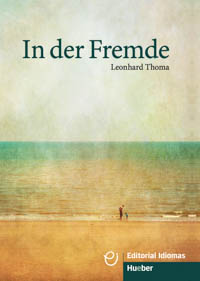 Der perfekte TagLeicht veränderte Erzählung aus der Lektüre für DaFIn der Fremde(c) Editorial Idiomas, 2020Bestellnummer Spanien: 978-84-8141-085-3Bestellnummer weltweit ausser Spanien: 978-3-19-031735-6Habt ihr die Geschichte gehört? Hier sind die Fragen.Nur eine Antwort ist richtig. Viel Spaß!1 Woher kommt Filip gerade?A Aus dem Bett.          B Aus dem Garten.          C Aus der Dusche.          D Aus der Garage.2 Was macht Filip vor dem Spiegel?A Er putzt die Zähne.  B Er gelt seine Haare.    C Er wäscht die Hände.   D Er rasiert sich.3 Was gibt es zum Frühstück?A Brötchen.                   B Müsli.                              C Brote.                                 D Brezeln .4 Was macht seine Freundin Lena gerade?A Sie macht Sport.    B Sie schläft noch.           C Sie arbeitet schon.         D Sie frühstückt auch.5 Was will Filip abends mit Lena machen?A Den Opa besuchen.  B In der Firma feiern.  C In die Oper gehen.  D Seinen Freund                                                                                                                                    Giovanni treffen.6 Was ist nicht auf dem Tisch?A Ein Kaffee.                  B Ein Hemd.                    C Ein Handy.                 D Ein Schlüssel.7 Wo ist die Zeitung?A Im Briefkasten.         B Vor der Haustür.       C Im Garten.         D Auf dem Tisch.8 Was interessiert Filip in der Zeitung?A Das Wetter.                B Politik.                           C Sport.               D Das Kulturprogramm.9 Wie hat sein Team gespielt?A 0-0.                                B 4-4.                                 C . 0-4.                D 4-0.10 Woher kommt der Knall?A Aus der Garage.       B Von der Straße.         C Vom Haus.         D Aus dem Briefkasten.